夏休み　学習室開放のお知らせ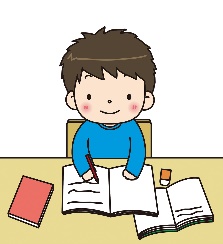 夏休み期間中、公民館の空いている部屋を学習として開放します。【期　間】　Ｒ3年7月21日（水）～8月24日(火)　　　　　　　　＊8月11日(水)は休館日のため除く【時　間】　午前9時から午後4時【対　象】　市内在住　小学生・中学生・高校生・大学生【使用方法】　事務室に声をかけ、必要事項を記入し、学習室へ。帰る際にも事務室へ声をかける。【注　意】　学習室としての開放ですので、室内でゲームや飲食はできません。また大きな声を出したり他の人の迷惑になる行動は控えてください。＊公民館の部屋の空き状況がなければ、開放できませんので使用前に使用したい公民館へお問い合わせください。守谷市立公民館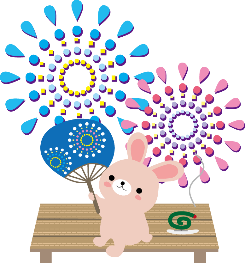 